ZADÁNÍPostavte zařízení sloužící pro testování senzoru:Navrhněte a postavte mechanismus, který přesune a natočí koutový odražeč co nejpřesněji do požadovaného místa před senzorem. Toto zadání bude uvedeno v polárních souřadnicích (úhel [°], vzdálenost [m])Zadaná poloha včetně natočení směrem k radaru musí být dosažena do 30 s od začátku pohybu a dosažení musí být signalizováno.Začátek pohybu do cílové pozice musí být také signalizovaný.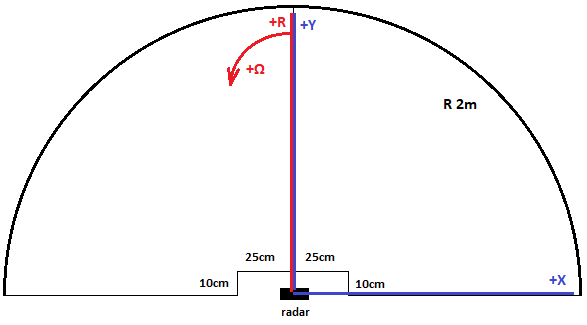 ZADÁNÍ - DETAILYŘešení musí být přenosné.Řešení se nesmí za žádných okolností srazit s platformou držící senzor.Přesouvaný koutový odražeč musí být umístěn 40-50 cm nad zemí a v koncové poloze nasměrován k radaru (cca ±5°).Dosažení zadané pozice musí být v toleranci 10 cm.Celkem budou zadané 3 cílové pozice, jejich pořadí pro finální test se bude losovat.Zadávání cílových pozic z PC bude postupné, vždy po přeměření souřadnic předchozích. PC bude v době testu odpojeno a zařízení bude fungovat samostatně, bez připojení.Dosažení cílové pozice musí být signalizováno do 10s od zastavení.Po signalizaci dosažené polohy se již zařízení nesmí hnout.Bonusové body za dosažení poslední polohy včetně správného natočení odražeče do 15 s.HODNOCENÍ A PENALIZACE:Bonusové body za dosažení poslední polohy: pod 10s 15 bodů, pak degresivně +1s ~ -3 bodyKolize s platformou držící senzor = penalizace 100%!!!JAK BUDE KONTROLOVÁNOVýška koutového odražeče bude zkontrolována 2x, na začátku a na konci.Požadovaná poloha koutového odražeče bude měřena pomocí laseru, úhloměru a metru.Kontrolní bod koutového odražeče je jeho vrchol.HODNOTÍCÍ KRITÉRIAOBJEKTIVNÍ70%FunkčnostFunkčnostOBJEKTIVNÍ70%30Finální pozice je podle souřadnic (i natočení) (každý pokus 5 za natočení, 5 za polohu)OBJEKTIVNÍ70%10Správné umístění koutového odražeče - výškaOBJEKTIVNÍ70%15Zařízení se po signalizaci nehýbeOBJEKTIVNÍ70%SignalizaceSignalizaceOBJEKTIVNÍ70%15Signalizace začátku a konce pohybuOBJEKTIVNÍ70%OBJEKTIVNÍ70%Bonusový úkolBonusový úkolOBJEKTIVNÍ70%15Rychost dostání se na určenou polohu do 10 s, poté degresivně každá sek. 3 body dolůOBJEKTIVNÍ70%OBJEKTIVNÍ70%NákladyNákladyOBJEKTIVNÍ70%30Použité kredity z obchodu (za 800 kreditů 30 bodů, potom degresivní +50 kreditů = -5 bodů)OBJEKTIVNÍ70%OBJEKTIVNÍ70%CELKEM ZA OBJEKTIVNÍ KRITÉRIACELKEM ZA OBJEKTIVNÍ KRITÉRIASUBJEKTIVNÍ30%25Body za kreativitu celkového řešení (1-25)SUBJEKTIVNÍ30%25Body za kvalitu závěrečné prezentace (1-25)SUBJEKTIVNÍ30%CELKEM ZA SUBJEKTIVNÍ KRITÉRIACELKEM ZA SUBJEKTIVNÍ KRITÉRIA